FİRMA DEĞERLENDİRME FORMU(Bu form, entegratörün İşletmede Mesleki Eğitim (İME) gördüğü firma hakkındaki izlenimlerin değerlendirilmesi amacıyla hazırlanmıştır.)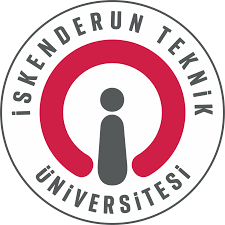 İSKENDERUN TEKNİK ÜNİVERSİTESİİŞLETMEDE MESLEKİ EĞİTİM (İME)GENEL KOORDİNATÖRLÜĞÜForm Adı:Firma Değerlendirme FormuForm No:İME-04Yayın Tarihi:../../20..Entegratörün Adı, SoyadıEntegratörün BölümüFirma İsmi - Çalışma AlanıRapor Tanzim Tarihi……/……/ 20..I. ENTEGRATÖRÜN FİRMAYI DEĞERLENDİRMESİ(Entegratör tarafından doldurulacaktır)I. ENTEGRATÖRÜN FİRMAYI DEĞERLENDİRMESİ(Entegratör tarafından doldurulacaktır)I. ENTEGRATÖRÜN FİRMAYI DEĞERLENDİRMESİ(Entegratör tarafından doldurulacaktır)I. ENTEGRATÖRÜN FİRMAYI DEĞERLENDİRMESİ(Entegratör tarafından doldurulacaktır)I. ENTEGRATÖRÜN FİRMAYI DEĞERLENDİRMESİ(Entegratör tarafından doldurulacaktır)I. ENTEGRATÖRÜN FİRMAYI DEĞERLENDİRMESİ(Entegratör tarafından doldurulacaktır)I. ENTEGRATÖRÜN FİRMAYI DEĞERLENDİRMESİ(Entegratör tarafından doldurulacaktır)ÇİİYZÇZBEntegratörün firma hakkındaki görüşleriEntegratörün firmadaki danışmanıyla ilgili görüşleriFirmanın entegratöre olan katkısıFirma çalışanlarının entegratöre karşı olan davranışlarıFirmanın iş sağlığı ve güvenliğine verdiği önemÇİ: Çok İyi; İ: İyi; Y: Yeterli; Z: Zayıf; ÇZ: Çok Zayıf; B: BulunmuyorÇİ: Çok İyi; İ: İyi; Y: Yeterli; Z: Zayıf; ÇZ: Çok Zayıf; B: BulunmuyorÇİ: Çok İyi; İ: İyi; Y: Yeterli; Z: Zayıf; ÇZ: Çok Zayıf; B: BulunmuyorÇİ: Çok İyi; İ: İyi; Y: Yeterli; Z: Zayıf; ÇZ: Çok Zayıf; B: BulunmuyorÇİ: Çok İyi; İ: İyi; Y: Yeterli; Z: Zayıf; ÇZ: Çok Zayıf; B: BulunmuyorÇİ: Çok İyi; İ: İyi; Y: Yeterli; Z: Zayıf; ÇZ: Çok Zayıf; B: BulunmuyorÇİ: Çok İyi; İ: İyi; Y: Yeterli; Z: Zayıf; ÇZ: Çok Zayıf; B: BulunmuyorEntegratörün Diğer (Gerekçeli) GörüşleriEntegratörün Diğer (Gerekçeli) GörüşleriEntegratörün Diğer (Gerekçeli) GörüşleriEntegratörün Diğer (Gerekçeli) GörüşleriEntegratörün Diğer (Gerekçeli) GörüşleriEntegratörün Diğer (Gerekçeli) GörüşleriEntegratörün Diğer (Gerekçeli) GörüşleriLütfen Belirtiniz:Lütfen Belirtiniz:Lütfen Belirtiniz:Lütfen Belirtiniz:Lütfen Belirtiniz:Lütfen Belirtiniz:Lütfen Belirtiniz:Entegratör;Adı Soyadı:İmza:Tarih: